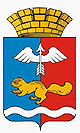 от 10.05.2023 № 01-01/362г. КраснотурьинскО внесении изменений в муниципальную программу городского округа Краснотурьинск «Развитие культуры на территории городского округа Краснотурьинск до 2027 года», утвержденную постановлением Администрации городского округа Краснотурьинск от 30.12.2014 № 1923В соответствии со статьей 179 Бюджетного кодекса Российской Федерации, статьей 17 Федерального закона от 06.10.2003 № 131-ФЗ 
«Об общих принципах организации местного самоуправления в Российской Федерации», статьей 32 Устава городского округа Краснотурьинск, утвержденного решением Краснотурьинской городской Думы от 23.06.2005 
№ 76, решением Думы городского округа Краснотурьинск от 20.04.2023 № 70 
«О внесении изменений в решение Думы городского округа Краснотурьинск 
от 15.12.2022 № 37 «О бюджете городского округа Краснотурьинск на 2023 год и плановый период 2024 и 2025 годов», постановлением Администрации городского округа Краснотурьинск от 11.09.2014 № 1355 «Об утверждении порядка формирования и реализации муниципальных программ городского округа Краснотурьинск», с целью приведения муниципальной программы 
в соответствие с решением Думы городского округа Краснотурьинск о бюджете Администрация (исполнительно-распорядительный орган местного самоуправления) городского округа КраснотурьинскПОСТАНОВЛЯЕТ: Внести следующие изменения в муниципальную программу городского округа Краснотурьинск «Развитие культуры на территории городского округа Краснотурьинск до 2027 года», утвержденную постановлением Администрации городского округа Краснотурьинск от 30.12.2014 № 1923В Паспорте муниципальной программы раздел «Объемы финансирования муниципальной программы по годам реализации, тысяч рублей» изложить в новой редакции1.2. Приложение № 2 к муниципальной программе городского округа Краснотурьинск «Развитие культуры на территории городского округа Краснотурьинск до 2027 года» изложить в редакции приложения к настоящему постановлению.2. Постановление Администрации городского округа Краснотурьинск 
от 13.03.2023 № 01-01/199 «О внесении изменений в постановление Администрации городского округа Краснотурьинск от 30.12.2014 № 1923 
«Об утверждении муниципальной программы городского округа Краснотурьинск «Развитие культуры на территории городского округа Краснотурьинск до 2027 года» считать утратившим силу.3. Настоящее постановление опубликовать в газете «Муниципальный вестник. Городской округ Краснотурьинск» и разместить на официальном сайте Администрации городского округа Краснотурьинск.4.  Контроль исполнения настоящего постановления оставляю за собой.Глава городского округа                                                                   А.Ю. УстиновПриложениек постановлению Администрации городского округа Краснотурьинск от 10.05.2023 № 01-01/362«О внесении изменений в муниципальную программу городского округа Краснотурьинск «Развитие культуры на территории городского округа Краснотурьинск до 2027 года», утвержденную постановлением Администрации городского округа Краснотурьинск от 30.12.2014 № 1923»Приложение № 2 к муниципальной программе городского округа Краснотурьинск «Развитие культуры на территории городского округа Краснотурьинск до 2027 года»ПЛАН мероприятий по выполнению муниципальной программы городского округа Краснотурьинск «Развитие культуры на территории городского округа Краснотурьинск до 2027 года»АДМИНИСТРАЦИЯ  ГОРОДСКОГО ОКРУГА КРАСНОТУРЬИНСКСВЕРДЛОВСКОЙ ОБЛАСТИП О С Т А Н О В Л Е Н И ЕОбъемы финансирования муниципальной программы по годам реализации, тысяч рублейВсего 3 432 217,5 тысяч рублей,в том числе2016 год - 177 889,8 тысяч рублей;2017 год - 193 493,0 тысяч рублей;2018 год - 241 780,6 тысяч рублей;2019 год - 274 998,2 тысяч рублей;2020 год - 265 570,4 тысяч рублей;2021 год - 277 988,1 тысяч рублей;2022 год - 301 395,1 тысяч рублей;2023 год - 310 119,1 тысяч рублей;2024 год - 334 094,2 тысяч рублей;2025 год – 338 129,0 тысяч рублей;2026 год – 351 452,0 тысяч рублей;2027 год – 365 308,0 тысяч рублей;из нихфедеральный бюджет 8 464,0 тысяч рублей,в том числе2016 год - 50,0 тысяч рублей;2017 год - 3 394,0 тысяч рублей;2018 год - 5 020,0 тысяч рублей;2019 год - 0,0 тысяч рублей;2020 год - 0,0 тысяч рублей;2021 год - 0,0 тысяч рублей;2022 год - 0,0 тысяч рублей;2023 год - 0,0 тысяч рублей;2024 год - 0,0 тысяч рублей;2025 год - 0,0 тысяч рублей;2026 год - 0,0 тысяч рублей;2027 год - 0,0 тысяч рублей;областной бюджет 124 504,2 тысяч рублей,в том числе2016 год - 4 374,9 тысяч рублей;2017 год - 7 727,0 тысяч рублей;2018 год - 21 129,8 тысяч рублей;2019 год - 38 081,2 тысяч рублей;2020 год - 16 570,2 тысяч рублей;2021 год – 14 557,3 тысяч рублей;2022 год – 9 808,9 тысяч рублей;2023 год – 12 254,9 тысяч рублей;2024 год - 0,0 тысяч рублей;2025 год - 0,0 тысяч рублей;2026 год - 0,0 тысяч рублей; 2027 год – 0,0 тысяч рублейместный бюджет 3 238 806,3 тысяч рублей,в том числе2016 год - 167 010,9 тысяч рублей;2017 год - 179 108,0 тысяч рублей;2018 год - 203 364,8 тысяч рублей;2019 год - 233 899,0 тысяч рублей;2020 год - 245 980,2 тысяч рублей;2021 год – 260 410,8 тысяч рублей;2022 год – 287 485,2 тысяч рублей;2023 год – 292 804,2 тысяч рублей;2024 год – 329 034,2 тысяч рублей;2025 год – 333 069,0 тысяч рублей;2026 год – 346 392,0 тысяч рублей;2027 год – 360 248,0 тысяч рублей;внебюджетные источники 60 443,0 тысяч рублей,в том числе2016 год - 6 454,0 тысяч рублей;2017 год - 3 264,0 тысяч рублей;2018 год - 12 266,0 тысяч рублей;2019 год - 3 018,0 тысяч рублей;2020 год - 3 020,0 тысяч рублей;2021 год - 3 020,0 тысяч рублей;2022 год - 4 101,0 тысяч рублей;2023 год - 5 060,0 тысяч рублей;2024 год - 5 060,0 тысяч рублей;2025 год – 5 060,0 тысяч рублей;2026 год – 5 060,0 тысяч рублей;2027 год – 5 060,0 тысяч рублей.№ п/пНаименование мероприятия/источники расходов на финансированиеОбъем расходов на выполнение мероприятия за счет всех источников ресурсного обеспечения, тысяч рублейОбъем расходов на выполнение мероприятия за счет всех источников ресурсного обеспечения, тысяч рублейОбъем расходов на выполнение мероприятия за счет всех источников ресурсного обеспечения, тысяч рублейОбъем расходов на выполнение мероприятия за счет всех источников ресурсного обеспечения, тысяч рублейОбъем расходов на выполнение мероприятия за счет всех источников ресурсного обеспечения, тысяч рублейОбъем расходов на выполнение мероприятия за счет всех источников ресурсного обеспечения, тысяч рублейОбъем расходов на выполнение мероприятия за счет всех источников ресурсного обеспечения, тысяч рублейОбъем расходов на выполнение мероприятия за счет всех источников ресурсного обеспечения, тысяч рублейОбъем расходов на выполнение мероприятия за счет всех источников ресурсного обеспечения, тысяч рублейОбъем расходов на выполнение мероприятия за счет всех источников ресурсного обеспечения, тысяч рублейОбъем расходов на выполнение мероприятия за счет всех источников ресурсного обеспечения, тысяч рублейОбъем расходов на выполнение мероприятия за счет всех источников ресурсного обеспечения, тысяч рублейОбъем расходов на выполнение мероприятия за счет всех источников ресурсного обеспечения, тысяч рублейНомер строки целевых показателей, на достижение которых направлены мероприятия№ п/пНаименование мероприятия/источники расходов на финансированиевсего2016 год2017 год2018 год2019 год2020 год2021 год2022 год2023 год2024 год2025 год2026 год2027 годНомер строки целевых показателей, на достижение которых направлены мероприятия123456789101112131415161Всего по муниципальной программе,                                                                                                                                                                                                                                                                                            в том числе3 432 217,5177 889,8193 493,0241 780,6274 998,2265 570,4277 988,1301 395,1310 119,1334 094,2338 129,0351 452,0365 308,02федеральный бюджет8 464,050,03 394,05 020,00,00,00,00,00,00,00,00,00,03областной бюджет124 504,24 374,97 727,021 129,838 081,216 570,214 557,39 808,912 254,90,00,00,00,04в том числе субсидии местным бюджетам0,00,00,00,00,00,00,00,00,00,00,00,00,05местный бюджет3 238 806,3167 010,9179 108,0203 364,8233 899,0245 980,2260 410,8287 485,2292 804,2329 034,2333 069,0346 392,0360 248,06внебюджетные источники60 443,06 454,03 264,012 266,03 018,03 020,03 020,04 101,05 060,05 060,05 060,05 060,05 060,07Капитальные вложения0,00,00,00,00,00,00,00,00,00,00,00,00,08федеральный бюджет0,00,00,00,00,00,00,00,00,00,00,00,00,09областной бюджет0,00,00,00,00,00,00,00,00,00,00,00,00,010в том числе субсидии местным бюджетам0,00,00,00,00,00,00,00,00,00,00,00,00,011местный бюджет0,00,00,00,00,00,00,00,00,00,00,00,00,012внебюджетные источники0,00,00,00,00,00,00,00,00,00,00,00,00,013Научно-исследовательские и опытно-конструкторские работы0,00,00,00,00,00,00,00,00,00,00,00,00,014федеральный бюджет0,00,00,00,00,00,00,00,00,00,00,00,00,015областной бюджет0,00,00,00,00,00,00,00,00,00,00,00,00,016в том числе субсидии местным бюджетам0,00,00,00,00,00,00,00,00,00,00,00,00,017местный бюджет0,00,00,00,00,00,00,00,00,00,00,00,00,018внебюджетные источники0,00,00,00,00,00,00,00,00,00,00,00,00,019Прочие нужды3 432 217,5177 889,8193 493,0241 780,6274 998,2265 570,4277 988,1301 395,1310 119,1334 094,2338 129,0351 452,0365 308,020федеральный бюджет8 464,050,03 394,05 020,00,00,00,00,00,00,00,00,00,021областной бюджет124 504,24 374,97 727,021 129,838 081,216 570,214 557,39 808,912 254,90,00,00,00,022в том числе субсидии местным бюджетам0,00,00,00,00,00,00,00,00,00,00,00,00,023местный бюджет3 238 806,3167 010,9179 108,0203 364,8233 899,0245 980,2260 410,8287 485,2292 804,2329 034,2333 069,0346 392,0360 248,024внебюджетные источники60 443,06 454,03 264,012 266,03 018,03 020,03 020,04 101,05 060,05 060,05 060,05 060,05 060,0Подпрограмма 1 «Развитие культуры и искусства»Подпрограмма 1 «Развитие культуры и искусства»Подпрограмма 1 «Развитие культуры и искусства»Подпрограмма 1 «Развитие культуры и искусства»Подпрограмма 1 «Развитие культуры и искусства»Подпрограмма 1 «Развитие культуры и искусства»Подпрограмма 1 «Развитие культуры и искусства»Подпрограмма 1 «Развитие культуры и искусства»Подпрограмма 1 «Развитие культуры и искусства»Подпрограмма 1 «Развитие культуры и искусства»Подпрограмма 1 «Развитие культуры и искусства»Подпрограмма 1 «Развитие культуры и искусства»Подпрограмма 1 «Развитие культуры и искусства»Подпрограмма 1 «Развитие культуры и искусства»Подпрограмма 1 «Развитие культуры и искусства»Подпрограмма 1 «Развитие культуры и искусства»25Всего по подпрограмме 1,                                                                                                             в том числе2 076 548,1107 185,3117 043,1155 654,2179 604,7168 797,9171 243,7191 822,1172 246,9196 088,2197 702,0205 516,0213 644,026федеральный бюджет8 134,00,03 114,05 020,00,00,00,00,00,00,00,00,00,027областной бюджет70 598,80,03 770,013 440,026 409,411 001,59 790,44 616,81 570,70,00,00,00,028в том числе субсидии местным бюджетам0,00,00,00,00,00,00,00,00,00,00,00,00,029местный бюджет1 958 134,3101 785,3107 909,1125 944,2151 195,3155 796,4159 453,3184 124,3168 336,2193 748,2195 362,0203 176,0211 304,030внебюджетные источники39 681,05 400,02 250,011 250,02 000,02 000,02 000,03 081,02 340,02 340,02 340,02 340,02 340,01. Капитальные вложения1. Капитальные вложения1. Капитальные вложения1. Капитальные вложения1. Капитальные вложения1. Капитальные вложения1. Капитальные вложения1. Капитальные вложения1. Капитальные вложения1. Капитальные вложения1. Капитальные вложения1. Капитальные вложения1. Капитальные вложения1. Капитальные вложения1. Капитальные вложения1. Капитальные вложения31Всего по направлению «Капитальные вложения»,                                                        в том числе0,00,00,00,00,00,00,00,00,00,00,00,00,032федеральный бюджет0,00,00,00,00,00,00,00,00,00,00,00,00,033областной бюджет0,00,00,00,00,00,00,00,00,00,00,00,00,034в том числе субсидии местным бюджетам0,00,00,00,00,00,00,00,00,00,00,00,00,035местный бюджет0,00,00,00,00,00,00,00,00,00,00,00,00,036внебюджетные источники0,00,00,00,00,00,00,00,00,00,00,00,00,01.1. Бюджетные инвестиции в объекты капитального строительства1.1. Бюджетные инвестиции в объекты капитального строительства1.1. Бюджетные инвестиции в объекты капитального строительства1.1. Бюджетные инвестиции в объекты капитального строительства1.1. Бюджетные инвестиции в объекты капитального строительства1.1. Бюджетные инвестиции в объекты капитального строительства1.1. Бюджетные инвестиции в объекты капитального строительства1.1. Бюджетные инвестиции в объекты капитального строительства1.1. Бюджетные инвестиции в объекты капитального строительства1.1. Бюджетные инвестиции в объекты капитального строительства1.1. Бюджетные инвестиции в объекты капитального строительства1.1. Бюджетные инвестиции в объекты капитального строительства1.1. Бюджетные инвестиции в объекты капитального строительства1.1. Бюджетные инвестиции в объекты капитального строительства1.1. Бюджетные инвестиции в объекты капитального строительства1.1. Бюджетные инвестиции в объекты капитального строительства37Бюджетные инвестиции в объекты капитального строительства, всего,                                                                                                                    в том числе0,00,00,00,00,00,00,00,00,00,00,00,00,038федеральный бюджет0,00,00,00,00,00,00,00,00,00,00,00,00,039областной бюджет0,00,00,00,00,00,00,00,00,00,00,00,00,040в том числе субсидии местным бюджетам0,00,00,00,00,00,00,00,00,00,00,00,00,041местный бюджет0,00,00,00,00,00,00,00,00,00,00,00,00,042внебюджетные источники0,00,00,00,00,00,00,00,00,00,00,00,00,01.2. Иные капитальные вложения1.2. Иные капитальные вложения1.2. Иные капитальные вложения1.2. Иные капитальные вложения1.2. Иные капитальные вложения1.2. Иные капитальные вложения1.2. Иные капитальные вложения1.2. Иные капитальные вложения1.2. Иные капитальные вложения1.2. Иные капитальные вложения1.2. Иные капитальные вложения1.2. Иные капитальные вложения1.2. Иные капитальные вложения1.2. Иные капитальные вложения1.2. Иные капитальные вложения1.2. Иные капитальные вложения43Иные капитальные вложения, всего,                                                                                                       в том числе0,00,00,00,00,00,00,00,00,00,00,00,00,044федеральный бюджет0,00,00,00,00,00,00,00,00,00,00,00,00,045областной бюджет0,00,00,00,00,00,00,00,00,00,00,00,00,046в том числе субсидии местным бюджетам0,00,00,00,00,00,00,00,00,00,00,00,00,047местный бюджет0,00,00,00,00,00,00,00,00,00,00,00,00,048внебюджетные источники0,00,00,00,00,00,00,00,00,00,00,00,00,02. Научно-исследовательские и опытно-конструкторские работы2. Научно-исследовательские и опытно-конструкторские работы2. Научно-исследовательские и опытно-конструкторские работы2. Научно-исследовательские и опытно-конструкторские работы2. Научно-исследовательские и опытно-конструкторские работы2. Научно-исследовательские и опытно-конструкторские работы2. Научно-исследовательские и опытно-конструкторские работы2. Научно-исследовательские и опытно-конструкторские работы2. Научно-исследовательские и опытно-конструкторские работы2. Научно-исследовательские и опытно-конструкторские работы2. Научно-исследовательские и опытно-конструкторские работы2. Научно-исследовательские и опытно-конструкторские работы2. Научно-исследовательские и опытно-конструкторские работы2. Научно-исследовательские и опытно-конструкторские работы2. Научно-исследовательские и опытно-конструкторские работы2. Научно-исследовательские и опытно-конструкторские работы49Всего по направлению «Научно-исследовательские и опытно-конструкторские работы»,                                                                                                      в том числе0,00,00,00,00,00,00,00,00,00,00,00,00,050федеральный бюджет0,00,00,00,00,00,00,00,00,00,00,00,00,051областной бюджет0,00,00,00,00,00,00,00,00,00,00,00,00,052в том числе субсидии местным бюджетам0,00,00,00,00,00,00,00,00,00,00,00,00,053местный бюджет0,00,00,00,00,00,00,00,00,00,00,00,00,054внебюджетные источники0,00,00,00,00,00,00,00,00,00,00,00,00,03. Прочие нужды3. Прочие нужды3. Прочие нужды3. Прочие нужды3. Прочие нужды3. Прочие нужды3. Прочие нужды3. Прочие нужды3. Прочие нужды3. Прочие нужды3. Прочие нужды3. Прочие нужды3. Прочие нужды3. Прочие нужды3. Прочие нужды3. Прочие нужды55Всего по направлению «Прочие нужды»,                                                                                                               в том числе2 076 548,1107 185,3117 043,1155 654,2179 604,7168 797,9171 243,7191 822,1172 246,9196 088,2197 702,0205 516,0213 644,056федеральный бюджет8 134,00,03 114,05 020,00,00,00,00,00,00,00,00,00,057областной бюджет70 598,80,03 770,013 440,026 409,411 001,59 790,44 616,81 570,70,00,00,00,058в том числе субсидии местным бюджетам0,00,00,00,00,00,00,00,00,00,00,00,00,059местный бюджет1 958 134,3101 785,3107 909,1125 944,2151 195,3155 796,4159 453,3184 124,3168 336,2193 748,2195 362,0203 176,0211 304,060внебюджетные источники39 681,05 400,02 250,011 250,02 000,02 000,02 000,03 081,02 340,02 340,02 340,02 340,02 340,061Мероприятие 1.                                                                                                                                                                                                                                                                                                           «Организация деятельности муниципальных музеев, приобретение и хранение музейных предметов и музейных коллекций», всего,                                                                                                                из них:256 126,69 723,111 070,013 491,519 132,019 655,020 128,023 865,024 133,027 116,028 141,029 256,030 416,01.1.1.3., 1.1.1.6., 1.1.2.2., 1.1.3.1., 1.1.3.3., 1.1.4.1., 1.1.5.1., 3.3.1.1.62федеральный бюджет0,00,00,00,00,00,00,00,00,00,00,00,00,063областной бюджет0,00,00,00,00,00,00,00,00,00,00,00,00,064в том числе субсидии местным бюджетам0,00,00,00,00,00,00,00,00,00,00,00,00,065местный бюджет254 371,69 658,111 005,013 426,519 067,019 590,020 063,023 800,023 873,026 856,027 881,028 996,030 156,066внебюджетные источники1 755,065,065,065,065,065,065,065,0260,0260,0260,0260,0260,067Мероприятие 2.                                                                                                                                                                                                                                                                                                               «Организация деятельности учреждений культуры и искусства культурно-досуговой сферы»,всего,                                                                          из них:730 937,140 013,842 794,948 708,355 463,057 917,861 513,069 046,360 020,069 934,072 272,075 136,078 118,01.1.1.3., 1.1.1.6., 1.1.2.1., 1.1.3.1., 1.1.4.1., 1.1.5.1., 3.3.1.1.68федеральный бюджет0,00,00,00,00,00,00,00,00,00,00,00,00,069областной бюджет0,00,00,00,00,00,00,00,00,00,00,00,00,070в том числе субсидии местным бюджетам0,00,00,00,00,00,00,00,00,00,00,00,00,071местный бюджет723 979,139 406,842 273,948 187,354 942,057 396,860 992,068 525,359 375,069 289,071 627,074 491,077 473,072внебюджетные источники6 958,0607,0521,0521,0521,0521,0521,0521,0645,0645,0645,0645,0645,073Мероприятие 3.                                                                                                                                                        «Организация деятельности муниципальных театров», всего,                                                                                                                               из них:500 847,424 255,826 400,028 159,436 486,040 186,740 495,545 854,046 150,050 243,052 150,054 179,056 288,01.1.1.3., 1.1.1.6, 1.1.3.1., 1.1.5.1., 3.3.1.1.74федеральный бюджет0,00,00,00,00,00,00,00,00,00,00,00,00,075областной бюджет0,00,00,00,00,00,00,00,00,00,00,00,00,076в том числе субсидии местным бюджетам0,00,00,00,00,00,00,00,00,00,00,00,00,077местный бюджет483 610,422 927,824 736,026 745,435 072,038 772,739 081,544 440,044 715,048 808,050 715,052 744,054 853,078внебюджетные источники17 237,01 328,01 664,01 414,01 414,01 414,01 414,01 414,01 435,01 435,01 435,01 435,01 435,079Мероприятие 4.                                                                                                                                                                                                                                                                                                                      «Организация библиотечного обслуживания населения, формирование и хранение библиотечных фондов муниципальных библиотек», всего,                                                                     из них:402 192,520 049,721 490,024 653,328 648,530 466,432 041,035 797,635 252,041 004,042 539,044 241,046 010,01.1.1.1., 1.1.1.3., 1.1.1.6., 1.1.3.1., 1.1.3.2., 1.1.4.1., 1.1.5.1., 3.3.1.1.80федеральный бюджет0,00,00,00,00,00,00,00,00,00,00,00,00,081областной бюджет0,00,00,00,00,00,00,00,00,00,00,00,00,082в том числе субсидии местным бюджетам0,00,00,00,00,00,00,00,00,00,00,00,00,083местный бюджет402 192,520 049,721 490,024 653,328 648,530 466,432 041,035 797,635 252,041 004,042 539,044 241,046 010,084внебюджетные источники0,00,00,00,00,00,00,00,00,00,00,00,00,085Мероприятие 5.                                                                                                                                                                                                                                                                                                         «Капитальный и текущий ремонт зданий, помещений, укрепление и развитие материально-технической базы муниципальных учреждений культуры», всего,                                                                                                                                                                                                                                                                                      из них:37 991,66 475,32 747,88 268,54 197,52 544,23 137,38 626,01 995,00,00,00,00,01.1.1.4., 1.1.1.7.86федеральный бюджет0,00,00,00,00,00,00,00,00,00,00,00,00,087областной бюджет0,00,00,00,00,00,00,00,00,00,00,00,00,088в том числе субсидии местным бюджетам0,00,00,00,00,00,00,00,00,00,00,00,00,089местный бюджет30 260,63 575,32 747,84 518,54 197,52 544,23 137,37 545,01 995,00,00,00,00,090внебюджетные источники7 731,02 900,00,03 750,00,00,00,01 081,00,00,00,00,00,091Мероприятие 6.                                                                                                                                                                                                                                                                                                                        «Обеспечение социально-значимых культурно-массовых мероприятий на территории городского округа Краснотурьинск», всего,                                                                                                  из них:43 603,06 164,64 038,44 366,05 196,05 200,02 900,02 600,02 422,02 600,02 600,02 704,02 812,01.1.2.3., 1.1.5.3., 3.3.1.1.92федеральный бюджет0,00,00,00,00,00,00,00,00,00,00,00,00,093областной бюджет0,00,00,00,00,00,00,00,00,00,00,00,00,094в том числе субсидии местным бюджетам0,00,00,00,00,00,00,00,00,00,00,00,00,095местный бюджет43 103,05 664,64 038,44 366,05 196,05 200,02 900,02 600,02 422,02 600,02 600,02 704,02 812,096внебюджетные источники500,0500,00,00,00,00,00,00,00,00,00,00,00,097Мероприятие 7.                                                              «Информатизация муниципальных библиотек и музеев, в том числе комплектование книжных фондов (включая приобретение электронных версий книг и приобретение (подписку) периодических изданий), приобретение компьютерного оборудования и лицензионного программного обеспечения, подключение муниципальных библиотек и музеев к сети Интернет», всего,                                                                                                                        из них:4 248,4503,0577,0818,11 159,9291,6494,0404,80,00,00,00,00,01.1.1.1., 1.1.1.3.98федеральный бюджет0,00,00,00,00,00,00,00,00,00,00,00,00,099областной бюджет1 252,30,00,053,0506,9243,0247,0202,40,00,00,00,00,0100в том числе субсидии местным бюджетам0,00,00,00,00,00,00,00,00,00,00,00,00,0101местный бюджет2 996,1503,0577,0765,1653,048,6247,0202,40,00,00,00,00,0102внебюджетные источники0,00,00,00,00,00,00,00,00,00,00,00,00,0103Мероприятие 8.                                                                                                                 «Обеспечение доступности приоритетных объектов и услуг в приоритетных сферах жизнедеятельности инвалидов и других маломобильных групп населения», всего,                                                                                                                        из них:1 078,60,0556,0474,648,00,00,00,00,00,00,00,00,01.1.1.5.104федеральный бюджет0,00,00,00,00,00,00,00,00,00,00,00,00,0105областной бюджет0,00,00,00,00,00,00,00,00,00,00,00,00,0106в том числе субсидии местным бюджетам0,00,00,00,00,00,00,00,00,00,00,00,00,0107местный бюджет1 078,60,0556,0474,648,00,00,00,00,00,00,00,00,0108внебюджетные источники0,00,00,00,00,00,00,00,00,00,00,00,00,0109Мероприятие 9.                                                                                                                 «Развитие объектов, предназначенных для организации досуга жителей муниципальных образований, расположенных на территории Свердловской области», всего,                                                                                                                        из них:17 202,20,03 409,08 159,53 319,10,0149,02 165,60,00,00,00,00,0 3.3.1.1.110федеральный бюджет0,00,00,00,00,00,00,00,00,00,00,00,00,0111областной бюджет10 157,20,02 924,02 324,52 963,10,00,01 945,60,00,00,00,00,0112в том числе субсидии местным бюджетам0,00,00,00,00,00,00,00,00,00,00,00,00,0113местный бюджет1 545,00,0485,0335,0356,00,0149,0220,00,00,00,00,00,0114внебюджетные источники5 500,00,00,05 500,00,00,00,00,00,00,00,00,00,0115Мероприятие 10.                                                                                                                 «Предоставление государственной поддержки в сфере культуры и искусства учреждениям культуры и искусства, фондам, некоммерческим партнерствам и автономным некоммерческим организациям, осуществляющим культурную деятельность на территории Свердловской области», всего,                                                                                                                        из них:1 000,00,0500,00,0500,00,00,00,00,00,00,00,00,03.3.1.1.116федеральный бюджет0,00,00,00,00,00,00,00,00,00,00,00,00,0117областной бюджет1 000,00,0500,00,0500,00,00,00,00,00,00,00,00,0118в том числе субсидии местным бюджетам0,00,00,00,00,00,00,00,00,00,00,00,00,0119местный бюджет0,00,00,00,00,00,00,00,00,00,00,00,00,0120внебюджетные источники0,00,00,00,00,00,00,00,00,00,00,00,00,0121Мероприятие 11.                                                                                                                 «Поддержка творческой деятельности и укрепление материально-технической базы муниципальных театров в городах с численностью населения до 300 тысяч человек на условиях софинансирования из федерального бюджета», всего,                                                                                                                        из них:39 662,90,03 460,09 965,09 965,57 039,64 212,23 312,81 707,80,00,00,00,03.3.1.1.122федеральный бюджет8 134,00,03 114,05 020,00,00,00,00,00,00,00,00,00,0123областной бюджет23 060,70,0346,02 472,57 492,55 866,43 369,72 318,81 194,80,00,00,00,0124в том числе субсидии местным бюджетам0,00,00,00,00,00,00,00,00,00,00,00,00,0125местный бюджет8 468,20,00,02 472,52 473,01 173,2842,5994,0513,00,00,00,00,0126внебюджетные источники0,00,00,00,00,00,00,00,00,00,00,00,00,0127Мероприятие 12.                                                                                                                 «Выплата денежного поощрения лучшим муниципальным учреждениям культуры, находящимся на территориях сельских поселений Свердловской области, и  лучшим работникам муниципальных учреждений культуры, находящихся на территориях сельских поселений Свердловской области», всего,                                                                                                                        из них:0,00,00,00,00,00,00,00,00,00,00,00,00,03.3.1.1.128федеральный бюджет0,00,00,00,00,00,00,00,00,00,00,00,00,0129областной бюджет0,00,00,00,00,00,00,00,00,00,00,00,00,0130в том числе субсидии местным бюджетам0,00,00,00,00,00,00,00,00,00,00,00,00,0131местный бюджет0,00,00,00,00,00,00,00,00,00,00,00,00,0132внебюджетные источники0,00,00,00,00,00,00,00,00,00,00,00,00,0133Мероприятие 13.                                                                                                                 «Обеспечение осуществления оплаты труда работников муниципальных учреждений культуры с учетом установленных указами Президента Российской Федерации показателей соотношения заработной платы для данной категории», всего,                                                                                                                        из них:18 698,20,00,08 590,04 061,20,06 047,00,00,00,00,00,00,01.1.5.1.134федеральный бюджет0,00,00,00,00,00,00,00,00,00,00,00,00,0135областной бюджет18 698,20,00,08 590,04 061,20,06 047,00,00,00,00,00,00,0136в том числе субсидии местным бюджетам0,00,00,00,00,00,00,00,00,00,00,00,00,0137местный бюджет0,00,00,00,00,00,00,00,00,00,00,00,00,0138внебюджетные источники0,00,00,00,00,00,00,00,00,00,00,00,00,0139Мероприятие 14.                                                                                                                 «Проведение ремонтных работ в зданиях и помещениях, в которых размещаются муниципальные учреждения культурно-досугового типа в сельской местности», всего,                                                                                                                        из них:3 626,90,00,00,00,03 626,90,00,00,00,00,00,00,01.1.1.7.140федеральный бюджет0,00,00,00,00,00,00,00,00,00,00,00,00,0141областной бюджет3 022,40,00,00,00,03 022,40,00,00,00,00,00,00,0142в том числе субсидии местным бюджетам0,00,00,00,00,00,00,00,00,00,00,00,00,0143местный бюджет604,50,00,00,00,0604,50,00,00,00,00,00,00,0144внебюджетные источники0,00,00,00,00,00,00,00,00,00,00,00,00,0145Мероприятие 15.                                                                                                                 «Предоставление государственной поддержки на конкурсной основе муниципальным учреждениям культуры Свердловской области», всего,                                                                                                                        из них:1 907,40,00,00,0885,7558,3126,7150,0186,70,00,00,00,01.1.1.7.146федеральный бюджет0,00,00,00,00,00,00,00,00,00,00,00,00,0147областной бюджет1 907,40,00,00,0885,7558,3126,7150,0186,70,00,00,00,0148в том числе субсидии местным бюджетам0,00,00,00,00,00,00,00,00,00,00,00,00,0149местный бюджет0,00,00,00,00,00,00,00,00,00,00,00,00,0150внебюджетные источники0,00,00,00,00,00,00,00,00,00,00,00,00,0151Мероприятие 16.                                                                                                                 «Создание модельных муниципальных библиотек», всего,                                                                                                                        из них:10 542,30,00,00,010 542,30,00,00,00,00,00,00,00,01.1.1.2., 1.1.1.7.152федеральный бюджет0,00,00,00,00,00,00,00,00,00,00,00,00,0153областной бюджет10 000,00,00,00,010 000,00,00,00,00,00,00,00,00,0154в том числе субсидии местным бюджетам0,00,00,00,00,00,00,00,00,00,00,00,00,0155местный бюджет542,30,00,00,0542,30,00,00,00,00,00,00,00,0156внебюджетные источники0,00,00,00,00,00,00,00,00,00,00,00,00,0157Мероприятие 17.                                                                                                                 «Приобретение устройств (средств) дезинфекции и медицинского контроля для муниципальных организаций в сфере культуры в целях профилактики и устранения последствий распространения коронавирусной инфекции», всего,                                                                                                                        из них:1 311,40,00,00,00,01 311,40,00,00,00,00,00,00,03.3.1.1.158федеральный бюджет0,00,00,00,00,00,00,00,00,00,00,00,00,0159областной бюджет1 311,40,00,00,00,01 311,40,00,00,00,00,00,00,0160в том числе субсидии местным бюджетам0,00,00,00,00,00,00,00,00,00,00,00,00,0161местный бюджет0,00,00,00,00,00,00,00,00,00,00,00,00,0162внебюджетные источники0,00,00,00,00,00,00,00,00,00,00,00,00,0163Мероприятие 18.                                                                                                                 «Модернизация муниципальных театров юного зрителя и театров кукол путем их капитального ремонта»,всего,                                                                                                                        из них:5 000,00,00,00,00,00,00,00,00,05 000,00,00,00,01.1.1.7.164федеральный бюджет0,00,00,00,00,00,00,00,00,00,00,00,00,0165областной бюджет0,00,00,00,00,00,00,00,00,00,00,00,00,0166в том числе субсидии местным бюджетам0,00,00,00,00,00,00,00,00,00,00,00,00,0167местный бюджет5 000,00,00,00,00,00,00,00,00,05 000,00,00,00,0168внебюджетные источники0,00,00,00,00,00,00,00,00,00,00,00,00,0169Мероприятие 19.                                                                                                                 «Модернизация библиотек в части комплектования книжных фондов на условиях софинансирования из федерального бюджета»,всего,                                                                                                                        из них:571,60,00,00,00,00,00,00,0380,4191,20,00,00,01.1.1.1., 1.1.1.3.170федеральный бюджет0,00,00,00,00,00,00,00,00,00,00,00,00,0171областной бюджет189,20,00,00,00,00,00,00,0189,20,00,00,00,0172в том числе субсидии местным бюджетам0,00,00,00,00,00,00,00,00,00,00,00,00,0173местный бюджет382,40,00,00,00,00,00,00,0191,2191,20,00,00,0174внебюджетные источники0,00,00,00,00,00,00,00,00,00,00,00,00,0Подпрограмма 2 «Развитие образования в сфере культуры и искусства»Подпрограмма 2 «Развитие образования в сфере культуры и искусства»Подпрограмма 2 «Развитие образования в сфере культуры и искусства»Подпрограмма 2 «Развитие образования в сфере культуры и искусства»Подпрограмма 2 «Развитие образования в сфере культуры и искусства»Подпрограмма 2 «Развитие образования в сфере культуры и искусства»Подпрограмма 2 «Развитие образования в сфере культуры и искусства»Подпрограмма 2 «Развитие образования в сфере культуры и искусства»Подпрограмма 2 «Развитие образования в сфере культуры и искусства»Подпрограмма 2 «Развитие образования в сфере культуры и искусства»Подпрограмма 2 «Развитие образования в сфере культуры и искусства»Подпрограмма 2 «Развитие образования в сфере культуры и искусства»Подпрограмма 2 «Развитие образования в сфере культуры и искусства»Подпрограмма 2 «Развитие образования в сфере культуры и искусства»Подпрограмма 2 «Развитие образования в сфере культуры и искусства»Подпрограмма 2 «Развитие образования в сфере культуры и искусства»175Всего по подпрограмме 2,                                                                                                        в том числе1 125 129,860 949,866 551,074 827,483 994,584 933,594 467,496 012,0110 637,2108 900,0110 260,0114 562,0119 035,0176федеральный бюджет330,050,0280,00,00,00,00,00,00,00,00,00,00,0177областной бюджет52 918,44 374,93 957,06 702,811 671,85 568,74 766,95 192,110 684,20,00,00,00,0178в том числе субсидии местным бюджетам0,00,00,00,00,00,00,00,00,00,00,00,00,0179местный бюджет1 051 119,455 470,961 300,067 108,671 304,778 344,888 680,589 799,997 233,0106 180,0107 540,0111 842,0116 315,0180внебюджетные источники20 762,01 054,01 014,01 016,01 018,01 020,01 020,01 020,02 720,02 720,02 720,02 720,02 720,01. Капитальные вложения1. Капитальные вложения1. Капитальные вложения1. Капитальные вложения1. Капитальные вложения1. Капитальные вложения1. Капитальные вложения1. Капитальные вложения1. Капитальные вложения1. Капитальные вложения1. Капитальные вложения1. Капитальные вложения1. Капитальные вложения1. Капитальные вложения1. Капитальные вложения1. Капитальные вложения181Всего по направлению «Капитальные вложения»,                                                             в том числе0,00,00,00,00,00,00,00,00,00,00,00,00,0182федеральный бюджет0,00,00,00,00,00,00,00,00,00,00,00,00,0183областной бюджет0,00,00,00,00,00,00,00,00,00,00,00,00,0184в том числе субсидии местным бюджетам0,00,00,00,00,00,00,00,00,00,00,00,00,0185местный бюджет0,00,00,00,00,00,00,00,00,00,00,00,00,0186внебюджетные источники0,00,00,00,00,00,00,00,00,00,00,00,00,01.1. Бюджетные инвестиции в объекты капитального строительства1.1. Бюджетные инвестиции в объекты капитального строительства1.1. Бюджетные инвестиции в объекты капитального строительства1.1. Бюджетные инвестиции в объекты капитального строительства1.1. Бюджетные инвестиции в объекты капитального строительства1.1. Бюджетные инвестиции в объекты капитального строительства1.1. Бюджетные инвестиции в объекты капитального строительства1.1. Бюджетные инвестиции в объекты капитального строительства1.1. Бюджетные инвестиции в объекты капитального строительства1.1. Бюджетные инвестиции в объекты капитального строительства1.1. Бюджетные инвестиции в объекты капитального строительства1.1. Бюджетные инвестиции в объекты капитального строительства1.1. Бюджетные инвестиции в объекты капитального строительства1.1. Бюджетные инвестиции в объекты капитального строительства1.1. Бюджетные инвестиции в объекты капитального строительства1.1. Бюджетные инвестиции в объекты капитального строительства187Бюджетные инвестиции в объекты капитального строительства, всего,                                                                                                        в том числе0,00,00,00,00,00,00,00,00,00,00,00,00,0188федеральный бюджет0,00,00,00,00,00,00,00,00,00,00,00,00,0189областной бюджет0,00,00,00,00,00,00,00,00,00,00,00,00,0190в том числе субсидии местным бюджетам0,00,00,00,00,00,00,00,00,00,00,00,00,0191местный бюджет0,00,00,00,00,00,00,00,00,00,00,00,00,0192внебюджетные источники0,00,00,00,00,00,00,00,00,00,00,00,00,01.2. Иные капитальные вложения1.2. Иные капитальные вложения1.2. Иные капитальные вложения1.2. Иные капитальные вложения1.2. Иные капитальные вложения1.2. Иные капитальные вложения1.2. Иные капитальные вложения1.2. Иные капитальные вложения1.2. Иные капитальные вложения1.2. Иные капитальные вложения1.2. Иные капитальные вложения1.2. Иные капитальные вложения1.2. Иные капитальные вложения1.2. Иные капитальные вложения1.2. Иные капитальные вложения1.2. Иные капитальные вложения193Иные капитальные вложения, всего,                                                                            в том числе0,00,00,00,00,00,00,00,00,00,00,00,00,0194федеральный бюджет0,00,00,00,00,00,00,00,00,00,00,00,00,0195областной бюджет0,00,00,00,00,00,00,00,00,00,00,00,00,0196в том числе субсидии местным бюджетам0,00,00,00,00,00,00,00,00,00,00,00,00,0197местный бюджет0,00,00,00,00,00,00,00,00,00,00,00,00,0198внебюджетные источники0,00,00,00,00,00,00,00,00,00,00,00,00,02. Научно-исследовательские и опытно-конструкторские работы2. Научно-исследовательские и опытно-конструкторские работы2. Научно-исследовательские и опытно-конструкторские работы2. Научно-исследовательские и опытно-конструкторские работы2. Научно-исследовательские и опытно-конструкторские работы2. Научно-исследовательские и опытно-конструкторские работы2. Научно-исследовательские и опытно-конструкторские работы2. Научно-исследовательские и опытно-конструкторские работы2. Научно-исследовательские и опытно-конструкторские работы2. Научно-исследовательские и опытно-конструкторские работы2. Научно-исследовательские и опытно-конструкторские работы2. Научно-исследовательские и опытно-конструкторские работы2. Научно-исследовательские и опытно-конструкторские работы2. Научно-исследовательские и опытно-конструкторские работы2. Научно-исследовательские и опытно-конструкторские работы2. Научно-исследовательские и опытно-конструкторские работы199Всего по направлению «Научно-исследовательские и опытно-конструкторские работы»,                                                                                                                                                         в том числе0,00,00,00,00,00,00,00,00,00,00,00,00,0200федеральный бюджет0,00,00,00,00,00,00,00,00,00,00,00,00,0201областной бюджет0,00,00,00,00,00,00,00,00,00,00,00,00,0202в том числе субсидии местным бюджетам0,00,00,00,00,00,00,00,0203местный бюджет0,00,00,00,00,00,00,00,00,00,00,00,00,0204внебюджетные источники0,00,00,00,00,00,00,00,00,00,00,00,00,03. Прочие нужды3. Прочие нужды3. Прочие нужды3. Прочие нужды3. Прочие нужды3. Прочие нужды3. Прочие нужды3. Прочие нужды3. Прочие нужды3. Прочие нужды3. Прочие нужды3. Прочие нужды3. Прочие нужды3. Прочие нужды3. Прочие нужды3. Прочие нужды205Всего по направлению «Прочие нужды»,                                                                                                                в том числе1 125 129,860 949,866 551,074 827,483 994,584 933,594 467,496 012,0110 637,2108 900,0110 260,0114 562,0119 035,0206федеральный бюджет330,050,0280,00,00,00,00,00,00,00,00,00,00,0207областной бюджет52 918,44 374,93 957,06 702,811 671,85 568,74 766,95 192,110 684,20,00,00,00,0208в том числе субсидии местным бюджетам0,00,00,00,00,00,00,00,00,00,00,00,00,0209местный бюджет1 051 119,455 470,961 300,067 108,671 304,778 344,888 680,589 799,997 233,0106 180,0107 540,0111 842,0116 315,0210внебюджетные источники20 762,01 054,01 014,01 016,01 018,01 020,01 020,01 020,02 720,02 720,02 720,02 720,02 720,0211Мероприятие 1.                                                                                                                                                                                                                                                                                                   «Организация предоставления дополнительного образования детей в муниципальных организациях дополнительного образования культурной направленности», всего,                                                                                      из них:1 069 219,556 524,962 053,068 804,271 710,278 287,889 648,090 177,499 257,0108 900,0110 260,0114 562,0119 035,02.2.1.1., 2.2.1.2., 2.2.1.3., 2.2.2.1., 3.3.1.1.212федеральный бюджет0,00,00,00,00,00,00,00,00,00,00,00,00,0213областной бюджет2 258,00,00,02 258,00,00,00,00,00,00,00,00,00,0214в том числе субсидии местным бюджетам0,00,00,00,00,00,00,00,00,00,00,00,00,0215местный бюджет1 046 199,555 470,961 039,065 530,270 692,277 267,888 628,089 157,496 537,0106 180,0107 540,0111 842,0116 315,0216внебюджетные источники20 762,01 054,01 014,01 016,01 018,01 020,01 020,01 020,02 720,02 720,02 720,02 720,02 720,0217Мероприятие 2.                                                                                                                                                                                                                                                                                                «Обеспечение меры социальной поддержки по бесплатному получению художественного образования в муниципальных организациях дополнительного образования, в том числе в домах детского творчества, детских школах искусств, детям-сиротам, детям, оставшимся без попечения родителей, и иным категориям несовершеннолетних граждан, нуждающихся в социальной поддержке», всего,                                                                                              из них:37 583,94 374,93 957,04 444,84 554,84 922,24 766,95 192,15 371,20,00,00,00,02.2.1.1., 2.2.1.2., 2.2.1.3., 2.2.2.1.218федеральный бюджет0,00,00,00,00,00,00,00,00,00,00,00,00,0219областной бюджет37 583,94 374,93 957,04 444,84 554,84 922,24 766,95 192,15 371,20,00,00,00,0220в том числе субсидии местным бюджетам0,00,00,00,00,00,00,00,00,00,00,00,00,0221местный бюджет0,00,00,00,00,00,00,00,00,00,00,00,00,0222внебюджетные источники0,00,00,00,00,00,00,00,00,00,00,00,00,0223Мероприятие 3.                                                                                                                                                                                                                                                                                                «Выплата денежного поощрения лучшим работникам муниципальных учреждений культуры, находящихся на территориях сельских поселений Свердловской области», всего,                                                                                                                                    из них:50,050,00,00,00,00,00,00,00,00,00,00,00,03.3.1.1.224федеральный бюджет50,050,00,00,00,00,00,00,00,00,00,00,00,0225областной бюджет0,00,00,00,00,00,00,00,00,00,00,00,00,0226в том числе субсидии местным бюджетам0,00,00,00,00,00,00,00,00,00,00,00,00,0227местный бюджет0,00,00,00,00,00,00,00,00,00,00,00,00,0228внебюджетные источники0,00,00,00,00,00,00,00,00,00,00,00,00,0229Мероприятие 4.                                                                                                                                                                                                                                                                                                «Капитальный и текущий ремонт зданий, помещений, укрепление и развитие материально-технической базы муниципальных учреждений дополнительного образования детей», всего,                                                                                              из них:4 123,40,0231,01 578,4502,01 077,052,5642,540,00,00,00,00,03.3.1.2.230федеральный бюджет0,00,00,00,00,00,00,00,00,00,00,00,00,0231областной бюджет100,00,00,00,0100,00,00,00,00,00,00,00,00,0232в том числе субсидии местным бюджетам0,00,00,00,00,00,00,00,00,00,00,00,00,0233местный бюджет4 023,40,0231,01 578,4402,01 077,052,5642,540,00,00,00,00,0234внебюджетные источники0,00,00,00,00,00,00,00,00,00,00,00,00,0235Мероприятие 5.                                                                                                                                                                                                                                                                                                «Выплата денежного поощрения лучшим муниципальным учреждениям культуры, находящимся на территориях сельских поселений Свердловской области, и лучшим работникам муниципальных учреждений культуры, находящихся на территориях сельских поселений Свердловской области», всего,                                                                                                                                    из них:310,00,0310,00,00,00,00,00,00,00,00,00,00,03.3.1.1.236федеральный бюджет280,00,0280,00,00,00,00,00,00,00,00,00,00,0237областной бюджет0,00,00,00,00,00,00,00,00,00,00,00,00,0238в том числе субсидии местным бюджетам0,00,00,00,00,00,00,00,00,00,00,00,00,0239местный бюджет30,00,030,00,00,00,00,00,00,00,00,00,00,0240внебюджетные источники0,00,00,00,00,00,00,00,00,00,00,00,00,0241Мероприятие 6.                                                                                                                                                                                                                                                                                                «Оснащение государственных профессиональных образовательныхорганизаций, государственных и муниципальных организаций дополнительногообразования (детские школы искусств) музыкальными инструментами, оборудованием иучебными материалами на условиях софинансирования из федерального бюджета», всего,                                                                                                                                    из них:13 196,50,00,00,07 227,50,00,00,05 969,00,00,00,00,03.3.1.2.242федеральный бюджет0,00,00,00,00,00,00,00,00,00,00,00,00,0243областной бюджет12 330,00,00,00,07 017,00,00,00,05 313,00,00,00,00,0244в том числе субсидии местным бюджетам0,00,00,00,00,00,00,00,00,00,00,00,00,0245местный бюджет866,50,00,00,0210,50,00,00,0656,00,00,00,00,0246внебюджетные источники0,00,00,00,00,00,00,00,00,00,00,00,00,0247Мероприятие 7.                                                                                                                                                                                                                                                                                                «Приобретение устройств (средств) дезинфекции и медицинского контроля для муниципальных организаций в сфере культуры в целях профилактики и устранения последствий распространения коронавирусной инфекции», всего,                                                                                                                                    из них:646,50,00,00,00,0646,50,00,00,00,00,00,00,03.3.1.1.248федеральный бюджет0,00,00,00,00,00,00,00,00,00,00,00,00,0249областной бюджет646,50,00,00,00,0646,50,00,00,00,00,00,00,0250в том числе субсидии местным бюджетам0,00,00,00,00,00,00,00,00,00,00,00,00,0251местный бюджет0,00,00,00,00,00,00,00,00,00,00,00,00,0252внебюджетные источники0,00,00,00,00,00,00,00,00,00,00,00,00,0Подпрограмма 3 «Обеспечение реализации муниципальной программы городского округа Краснотурьинск «Развитие культуры на территории городского округа Краснотурьинск до 2027 года»Подпрограмма 3 «Обеспечение реализации муниципальной программы городского округа Краснотурьинск «Развитие культуры на территории городского округа Краснотурьинск до 2027 года»Подпрограмма 3 «Обеспечение реализации муниципальной программы городского округа Краснотурьинск «Развитие культуры на территории городского округа Краснотурьинск до 2027 года»Подпрограмма 3 «Обеспечение реализации муниципальной программы городского округа Краснотурьинск «Развитие культуры на территории городского округа Краснотурьинск до 2027 года»Подпрограмма 3 «Обеспечение реализации муниципальной программы городского округа Краснотурьинск «Развитие культуры на территории городского округа Краснотурьинск до 2027 года»Подпрограмма 3 «Обеспечение реализации муниципальной программы городского округа Краснотурьинск «Развитие культуры на территории городского округа Краснотурьинск до 2027 года»Подпрограмма 3 «Обеспечение реализации муниципальной программы городского округа Краснотурьинск «Развитие культуры на территории городского округа Краснотурьинск до 2027 года»Подпрограмма 3 «Обеспечение реализации муниципальной программы городского округа Краснотурьинск «Развитие культуры на территории городского округа Краснотурьинск до 2027 года»Подпрограмма 3 «Обеспечение реализации муниципальной программы городского округа Краснотурьинск «Развитие культуры на территории городского округа Краснотурьинск до 2027 года»Подпрограмма 3 «Обеспечение реализации муниципальной программы городского округа Краснотурьинск «Развитие культуры на территории городского округа Краснотурьинск до 2027 года»Подпрограмма 3 «Обеспечение реализации муниципальной программы городского округа Краснотурьинск «Развитие культуры на территории городского округа Краснотурьинск до 2027 года»Подпрограмма 3 «Обеспечение реализации муниципальной программы городского округа Краснотурьинск «Развитие культуры на территории городского округа Краснотурьинск до 2027 года»Подпрограмма 3 «Обеспечение реализации муниципальной программы городского округа Краснотурьинск «Развитие культуры на территории городского округа Краснотурьинск до 2027 года»Подпрограмма 3 «Обеспечение реализации муниципальной программы городского округа Краснотурьинск «Развитие культуры на территории городского округа Краснотурьинск до 2027 года»Подпрограмма 3 «Обеспечение реализации муниципальной программы городского округа Краснотурьинск «Развитие культуры на территории городского округа Краснотурьинск до 2027 года»Подпрограмма 3 «Обеспечение реализации муниципальной программы городского округа Краснотурьинск «Развитие культуры на территории городского округа Краснотурьинск до 2027 года»253Всего по подпрограмме 3,                                                                         в том числе230 539,69 754,79 898,911 299,011 399,011 839,012 277,013 561,027 235,029 106,030 167,031 374,032 629,0254областной бюджет987,00,00,0987,00,00,00,00,00,00,00,00,00,0255местный бюджет229 552,69 754,79 898,910 312,011 399,011 839,012 277,013 561,027 235,029 106,030 167,031 374,032 629,0256Мероприятие 1.                                                                                                                                                                                                                                                                                                        «Обеспечение деятельности муниципальных органов (центральный аппарат)», всего,                                                                    из них:30 157,41 600,01 673,41 773,02 122,02 237,02 253,02 647,02 804,02 999,03 219,03 348,03 482,03.3.1.2.257местный бюджет30 157,41 600,01 673,41 773,02 122,02 237,02 253,02 647,02 804,02 999,03 219,03 348,03 482,0258Мероприятие 2.                                                                                                                                                                                                                                                                                                                    «Финансовое обеспечение муниципальных учреждений, обеспечивающих деятельность муниципальных учреждений и органа местного самоуправления, подведомственных муниципальному органу «Управление культуры городского округа Краснотурьинск», всего,                                                                                              из них:200 382,28 154,78 225,59 526,09 277,09 602,010 024,010 914,024 431,026 107,026 948,028 026,029 147,01.1.1.3.259областной бюджет987,00,00,0987,00,00,00,00,00,00,00,00,00,0260местный бюджет199 395,28 154,78 225,58 539,09 277,09 602,010 024,010 914,024 431,026 107,026 948,028 026,029 147,0